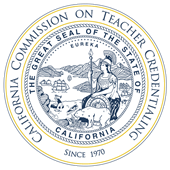 Single Subject Matter Preparation Programs 
Commission on Teacher CredentialingHandbook Revised
September 2020This publication by the Commission on Teacher Credentialing is not copyright. It may be reproduced in the public interest, but proper attribution is requested.Commission on Teacher Credentialing1900 Capitol AvenueSacramento, California 95811(888) 921-2682 (toll free)Table of ContentsThis table of contents is linked to each section of the document. Click the section to go directly to that topic in the document. To return to the table of contents hold down the ALT key and press the left arrow (you may have to press the left arrow multiple times to return to the beginning of the document).Table of Contents	3Submitting a Single Subject Matter Preparation Program	4Single Subject Matter Program Standard (adopted 2019)	5Single Subject Matter Preconditions	6Agriculture	7Art	8Business	9Dance	10English	11Health Science	12Home Economics	13Industrial and Technology Education	14Foundational-Level Mathematics	15Mathematics	16Music	17Physical Education	18Foundational-Level General Science	19Science	20Social Science	21Theatre	22World Languages	23World Languages: American Sign Language	24World Languages: English Language Development	25Submitting a Single Subject Matter Preparation ProgramInstitutions that intend to offer SSM preparation must follow the following steps:Complete an Intent to Submit formUpon submission of an Intent to Submit form, an institution will receive a Verification form which must be signed by the Educator Preparation Unit HeadComplete and submit the following (all submissions received after October 1, 2020 must be via a website, discussed below):Response to the program specific preconditionsCourse scope and sequence for the programResponse to SSM Program Standards (limited to 5 pages per standard)Content-Specific Alignment MatrixCourse syllabi, assignments, assessments, and other supporting documentation showing alignment to the subject matter requirementsFinalizing the SSM Program Proposal The SSM submission must be organized in a clear and easily accessible manner.  Prior to submitting the program proposal, the evidence provided should be reviewed against the subject matter requirements. It is the institution’s responsibility to ensure that the exhibits provided demonstrate that the program is aligned to the subject matter requirements for the proposed program. Institutions must test all links to make sure they are working and do not require permission to access. It is strongly suggested that the links be tested from outside your institution to ensure that they will work beyond your institution’s network. If the URL requires a password, the password must also be tested. It is not acceptable to require reviewers to create or use personal email accounts for access. Reviewers must be able to access the submission anonymously.Submitting the SSM Program ProposalSSM program proposals are due on the date identified in the Intent to Submit form. Effective October 1, 2020, all new program proposals must be submitted via a website. SSM submissions must be posted to the institution’s website and the URL submitted to subjectmatterprogram@ctc.ca.gov. If the website is password protected, the password must also be provided. Google docs, pdfs, and other linked documents attached to the submission will not be accepted. When submitting the URL, please also include a contact person in case there are technical issues. Questions related to SSM program submissions must be sent to subjectmatterprogram@ctc.ca.gov. Single Subject Matter Program Standards (adopted 2019)The following program standards apply to all SSM programs and must be provided with each SSM program proposal. Responses are limited to five pages per standard. Standard 1: Program DesignSubject matter programs are based on an explicit statement expressing the purpose, design, and expected outcomes of the program. The program curriculum builds on the K-12 State-adopted academic content standards, with student outcomes and assessments aligned to the subject matter requirements. The program provides prospective teachers with conceptual knowledge of the subject matter, develops academic literacy and discipline-based fluency, addresses issues of equity and diversity, and exposes prospective teachers to a variety of learning experiences appropriate for the discipline.Standard 2: Program Resources and SupportThe program sponsor allocates resources to support effective program coordination, which includes advising students, facilitating collaboration among stakeholders, and overseeing program review. Ongoing review processes use assessments of the prospective teachers and a variety of data such as input from stakeholders and other appropriate measurements for review and evaluation of the subject matter program.Single Subject Matter PreconditionsA precondition is a requirement for subject matter program approval. Unlike standards, preconditions specify requirements for program compliance, not program quality. The basis for a precondition is either 1) statute, 2) regulations, or 3) Commission policy. The Commission determines whether a program complies with the adopted preconditions on the basis of a program document provided by the institution for initial program review.Each SSM program has its own set of preconditions, which prescribe the minimum number of units for an SSM program. Because preconditions vary by content area, please refer to the program specific preconditions for the content area being proposed. AgricultureTo be approved by the Commission, a Subject Matter Program in Agriculture must comply with the following preconditions.Each program of subject matter preparation for the Single Subject Teaching Credential in Agriculture shall include a minimum of 45 semester units with (a) a minimum of 32 to 36 semester units (or 48 to 54 quarter units) of core coursework in agriculture and related subjects that are commonly taught in departmentalized classes in California public schools, and (b) a minimum of 9 to 12 semester units (or 14 to 20 quarter units) of coursework that provides extended study of the subject. These two requirements are elaborated in Preconditions 2 and 3.The core of the program shall include coursework in (or directly related to) subjects that are commonly taught in departmentalized classes of agriculture:Plant and Soil ScienceOrnamental HorticultureAgricultural Business and EconomicsEnvironmental Science and Natural Resource Management Agricultural Systems Technology.  A depth of study in the program shall be designed to supplement the core of the program. Agriculture subject matter requirementsDownload the Agriculture Subject Matter Requirement Alignment Matrix here (file will download a Word document)ArtTo be approved by the Commission, a subject matter program in Art must comply with the following preconditions.Each program of subject matter preparation for the Single Subject Teaching Credential in Art shall include:A minimum of 36 semester units (or 54 quarter units) of core coursework in art and related subjects that are commonly taught in departmentalized classes in California public schools, andA minimum of 12 semester units (or 18 quarter units) of coursework that provides a depth of study of the subject.These two requirements are elaborated in Preconditions 2 and 3.The core of the program shall include coursework in (or directly related to) subjects that are commonly taught in departmentalized classes of art and related subjects in the California public schools, including:Two-Dimensional ArtThree-Dimensional ArtNew and Emerging ArtMedia ArtArt HistoryArt CriticismThe History and Theories of Learning in ArtA depth of study in the program shall be designed to supplement the core of the program.Art subject matter requirements Download the Art Subject Matter Requirement Alignment Matrix here (file will download a Word document)BusinessTo be approved by the Commission, a subject matter program in Business must comply with the following preconditions. Each program of subject matter preparation for the Single Subject Teaching Credential in Business shall includeA minimum of 30 semester units (or 45 quarter units) of core coursework in business and related subjects that are commonly taught in departmentalized classes in California public schools, andA minimum of 15 semester units (or 22 quarter units) of coursework that provides a depth study of the subject.These two requirements are elaborated in Preconditions 2 and 3.The core of the program shall include coursework in (or directly related to) subjects that are commonly taught in departmentalized classes of business and related subjects in the California public schools, including:Accounting and FinanceBusiness CommunicationsBusiness LawBusiness ManagementComputer Applications and Information TechnologyEconomicsEntrepreneurshipMarketingA depth of study in the program shall be designed to supplement the core of the program.Business subject matter requirements Download the Business Subject Matter Requirement Alignment Matrix here (file will download a Word document)DanceTo be approved by the Commission, a subject matter program in Dance must comply with the following precondition.Each program of subject matter preparation for the Single Subject Teaching Credential in Dance shall include:A minimum of 32 semester units of coursework in Dance and related subjects that are commonly taught in departmentalized classes in California public schools.This precondition is elaborated on in Precondition 2 below.The core of the program shall include coursework in (or directly related to) the following subjects that are commonly taught in departmentalized classes in California public schools:CreatingPerformingRespondingConnectingDance subject matte requirements will be linked at a later date.Download the Dance Subject Matter Requirement Alignment Matrix here (file will download a Word document)EnglishTo be approved by the Commission, a subject matter program in English must comply with the following preconditions.Each program of subject matter preparation for the Single Subject Teaching Credential in English shall include:A minimum of 36 semester units (or 54 quarter units) of core coursework in English and related subjects that are commonly taught in departmentalized classes in California public schools, andA minimum of 12 semester units (or 18 quarter units) of coursework that provides a depth of study of the subject.These two requirements are elaborated in Preconditions 2 and 3.The core of the program shall include coursework in (or directly related to) the following subjects that are commonly taught in departmentalized classes of English and related subjects in the public schools, including: Literature and Textual Analysis Language, Linguistics, and LiteracyComposition and RhetoricCommunications: Speech, Media, and Creative PerformanceA depth of study in the program designed to supplement the core of the program may be offered in any or all of the following patterns:A combination of related content areas within or across domainsA concentration in one domainA concentration in any content area within a domainEnglish subject matter requirements Download the English Subject Matter Requirement Alignment Matrix here (file will download a Word document)Health ScienceTo be approved by the Commission, a subject matter program in Health Science must comply with the following preconditions.Each program of subject matter preparation for the Single Subject Teaching Credential in Health Science shall includeA minimum of 30 semester units (or 45 quarter units) of core coursework in health science and related subjects that are commonly taught in departmentalized classes in California public schools, andA minimum of 18 semester units (or 27 quarter units) of coursework that provides a depth of study of the subject.These two requirements are elaborated in Preconditions 2 and 3.The core of the program shall include coursework in (or directly related to) the following subjects that are commonly taught in departmentalized classes of health and related subjects in the public schools:HealthCoordinated School HealthDrug Abuse (including Alcohol and Tobacco)Violence PreventionFamily LifeSexually Transmitted Disease (including HIV and AIDS)Fitness and NutritionDisease PreventionHealth Promotion and Legislative Mandates A depth of study in the program designed to supplement the core of the program in the areas of scientific and behavioral foundations including:Human Biology (Anatomy/Physiology, Microbiology, Chemistry)Psychology/Sociology (including Adolescence)Personal HealthHealth Science subject matter requirements Download the Health Science Subject Matter Requirement Alignment Matrix here (file will download a Word document)Home EconomicsTo be approved by the Commission, a subject matter program in Home Economics must comply with the following preconditions.Each program of subject matter preparation for the Single Subject Teaching Credential in Home Economics shall includeA minimum of 36 semester units (or 54 quarter units) of core coursework in English and related subjects that are commonly taught in departmentalized classes in California public schools, andA minimum of 12 semester units (or 18 quarter units) of coursework that provides a depth of study of the subject.These two requirements are elaborated in Preconditions 2 and 3.The core of the program shall include coursework in (or directly related to) the following subjects that are commonly taught in departmentalized classes of health and related subjects in the public schools:PersonalFamily and Child DevelopmentNutritionFoods and HospitalityFashion and TextilesHousing and Interior DesignConsumer educationOther related subjects A depth of study in the program designed to supplement the core of the program may be offered in any or all of the following patterns:A combination of related content areas within or across domainsA concentration in one domainA concentration in any content area within a domainHome Economic subject matter requirementsDownload the Home Economic Subject Matter Requirement Alignment Matrix here (file will download a Word document)Industrial and Technology EducationTo be approved by the Commission, a subject matter program in Industrial and Technology Education must comply with the following preconditions. Each program of subject matter preparation for the Single Subject Teaching Credential in Industrial and Technology Education shall include:A minimum of 36 semester units (or 54 quarter units) of core coursework in industrial and technology education and related subjects that are commonly taught in departmentalized classes in California public schools, andA minimum of 9 semester units (or 15 quarter units) of coursework that provides a depth of study of the subject.These two requirements are elaborated in Preconditions 2 and 3.The core of the program shall include coursework in (or directly related to) subjects that are commonly taught in departmentalized classes of industrial and technology education and related subjects in the California public schools, including:Foundations of the Nature of Technology and Introductions to Power and EnergyInformation and CommunicationProject and Product DevelopmentThese subjects should be understood to also include, as appropriate:Building and ConstructionManufacturingEngineeringTransportation A depth of study in the program shall be designed to supplement the core of the program.Industrial and Technology Education subject matter requirements Download the Industrial and Technology Education Subject Matter Requirement Alignment Matrix here (file will download a Word document) Foundational-Level MathematicsTo be approved by the Commission, a subject matter program in Foundational Level Mathematics must comply with the following preconditions. Each program of subject matter preparation for the Single Subject Teaching Credential in Foundational Level Mathematics shall include:A minimum of 20 semester units (or 30 quarter units) of core coursework in Mathematics and related subjects that are commonly taught in departmentalized classes in California public schools, andA minimum of 12 semester units (or 18 quarter units) of coursework that provides a depth of study of the subject.These two requirements are elaborated in Preconditions 2 and 3.The core of the program shall include coursework in (or directly related to) the following subjects that are commonly taught in departmentalized classes of Mathematics and related subjects in the public schools, including: AlgebraGeometryNumber TheoryStatistics and ProbabilityA depth of study in the program designed to supplement the core of the program may be offered in any or all of the following patterns:A combination of related content areas within or across domainsA concentration in one domainA concentration in any content area within a domainFoundational Level Mathematics subject matter requirements Download the Foundational Level Mathematics Subject Matter Requirement Alignment Matrix here (file will download a Word document) MathematicsTo be approved by the Commission, a subject matter program in Mathematics must comply with the following preconditions. Each program of subject matter preparation for the Single Subject Teaching Credential in Mathematics shall includeA minimum of 30 semester units (or 45 quarter units) of core coursework in Mathematics and related subjects that are commonly taught in departmentalized classes in California public schools, andA minimum of 15 semester units (or 22 quarter units) of coursework that provides a depth of study of the subject.These two requirements are elaborated in Preconditions 2 and 3.The core of the program shall include coursework in (or directly related to) the following subjects that are commonly taught in departmentalized classes of Mathematics and related subjects in the public schools, including: AlgebraGeometryNumber TheoryStatistics and ProbabilityCalculusA depth of study in the program designed to supplement the core of the program may be offered in any or all of the following patterns:A combination of related content areas within or across domainsA concentration in one domainA concentration in any content area within a domainMathematics subject matter requirements Download the Mathematics Subject Matter Requirement Alignment Matrix here (file will download a Word document)Music To be approved by the Commission, a subject matter program in Music must comply with the following preconditions. Each program of subject matter preparation for the Single Subject Teaching Credential in music shall includeA minimum of 30 semester units (or 45 quarter units) of core coursework in music subjects and related subjects that are commonly taught in departmentalized classes in California public schools, andA minimum of 15 semester units (or 22 quarter units) of coursework that provides a depth of study of the subject.These two requirements are elaborated in Preconditions 2 and 3 below.The core of the program shall include coursework in (or directly related to) subjects that are commonly taught in departmentalized classes of music and related subjects in the public schools, includingGeneral MusicMusic theoryMusic HistoryEnsemble PerformanceApplied Instrumental or Vocal MusicA depth of study in the program shall be designed to supplement the core of the program.Music subject matter requirements Download the Music Subject Matter Requirement Alignment Matrix here (file will download a Word document)Physical EducationTo be approved by the Commission, a subject matter program in Physical Education must comply with the following preconditions. Each program of subject matter preparation for the Single Subject Credential in Physical Education shall consist of:At least 24 semester units (or 36 quarter units) of core coursework in physical education and related subjects commonly taught in California public schools and21 semester units (or 32 quarter units) of coursework that provides a depth of study of the subject.These two requirements are elaborated in Preconditions 2 and 3 below.The core of the program shall include coursework in (or directly related to) foundations in human movement as commonly taught in California public schools. A depth of study in the program shall include coursework designed to provide experiences in and applications of movement concepts and forms as taught in California public schools. A concentration may, at the choice of the institution, be created with additional coursework in one of the nine areas of human movement. If a concentration is created, the coursework will be in addition to the units for applications of movement, concepts and form.Physical Education subject matter requirements (SMRs) can be found in Appendix I.Download the Physical Education Subject Matter Requirement Alignment Matrix here (file will download a Word document)Foundational-Level General ScienceTo be approved by the Commission, a subject matter program in Foundational Level Science must comply with the following preconditions. Each program of subject matter preparation for the Single Subject Teaching Credential in Foundational-Level General Science shall includeA minimum of 32 semester units (or 48 quarter units) of coursework in science as commonly taught in departmentalized science classes in California public schools through grade 9. The program of study shall include at least 8 semester units (12 quarter units) as defined by the General Science Subject Matter Requirements in each of four science areas:BiologyChemistryGeosciences PhysicsFoundational Level Science subject matter requirements Download the Foundational Level Science Subject Matter Requirement Alignment Matrix here (file will download a Word document)ScienceTo be approved by the Commission, a subject matter program in Science: Biological Sciences must comply with the following preconditions. Each program of subject matter preparation for the Single Subject Teaching Credential in Science shall includeA minimum of 24 semester units (or 36 quarter units) of core coursework in science subjects and related subjects that are commonly taught in departmentalized classes in California public schools, andA minimum of 18 semester units (or 27 quarter units) of coursework that provides a depth of study of the subject, and3 semester units (or 5 quarter units) in the subject.These requirements are elaborated in Preconditions 2 and 3.The core of the program shall include coursework in (or directly related to) biological sciences, chemistry, geosciences and physics as commonly taught in departmentalized science classes in California public schools.A depth of study in the program shall include at least one concentration of the four science areas. Each concentration shall comprise at least 18 semester units or 27 quarter units. In addition, the program shall include at least 3 semester units (5 quarter units) of additional depth of study, either designated as core or depth of study at the discretion of the institution.Science: Biology (Life Science) subject matter requirements Science: Chemistry subject matter requirementsScience: Geosciences subject matter requirementsScience: Physics subject matter requirementsAll Subject Matter Requirement Matrices will download a Word document Biology (Life Science) Subject Matter Requirement Alignment Matrix Chemistry Subject Matter Requirement Alignment MatrixGeosciences Subject Matter Requirement Alignment MatrixPhysics Subject Matter Requirement Alignment MatrixIn addition to the science concentration subject matter requirements, all single subject matter programs in science must include the foundational-level science subject matter requirements.Foundational Level Science Subject Matter Requirements Matrix Social ScienceTo be approved by the Commission, a subject matter program in Social Science must comply with the following preconditions. Each program of subject matter preparation for the Single Subject Teaching Credential in social science shall includeA minimum of 30 semester units (or 45 quarter units) of core coursework in history and social science subjects that are commonly taught in departmentalized classes in California public schools, and A minimum of 15 semester units (or 22 quarter units) of coursework that provides a depth of study of the subject.These two requirements are elaborated in Preconditions 2 and 3 below.The core of the program shall include coursework in (or directly related to) the following subjects that are commonly taught in departmentalized classes in California public schools:History and Geography of the World, the United States, and CaliforniaGovernmentEconomicsA depth of study in the program shall be designed to supplement the core of the program.Social Science subject matter requirementsDownload the Social Science Subject Matter Requirement Alignment Matrix here (file will download a Word document)TheatreTo be approved by the Commission, a subject matter program in Theatre must comply with the following preconditions.Each program of subject matter preparation for the Single Subject Teaching Credential in Theatre shall include:A minimum of 32 semester units of coursework in Theatre and related subjects that are commonly taught in departmentalized classes in California public schools.This precondition is elaborated on in Precondition 2 below.The core of the program shall include coursework in (or directly related to) the following subjects that are commonly taught in departmentalized classes in California public schools:CreatingPerformingRespondingConnectingDance subject matte requirements will be linked at a later date.Download the Theatre Subject Matter Requirement Alignment Matrix here (file will download a Word document)World LanguagesTo be approved by the Commission, a subject matter program in World Languages must comply with the following preconditions. Each program of subject matter preparation for the Single Subject Credential in World Languages shall prepare prospective teachers in one language other than English, and shall include at least 33 semester units (or 50 quarter units) of advanced (non-introductory) coursework in the language and in related subjects commonly taught in California public schools.The program coursework in (or directly related to) a world language shall include:LanguageCultureLinguisticsLiteratureOther related subjects commonly taught in California public schoolsAll courses used to meet the subject matter requirements in the program shall be taught in the target language, with the exception of programs for classical languages such as Greek and Latin.World Languages subject matter requirements Download the World Languages Subject Matter Requirement Alignment Matrix here (file will download a Word document)World Languages: American Sign LanguageTo be approved by the Commission, a subject matter program in World Languages: American Sign Language must comply with the following preconditions. Each program of subject matter preparation for the Single Subject Credential in World Languages: American Sign Language shall prepare prospective teachers in one language other than English, and shall include at least 33 semester units (or 50 quarter units) of advanced (non-introductory) coursework in the language and in related subjects commonly taught in California public schools.The program coursework in (or directly related to) World Languages: American Sign Language shall include:LanguageCultureLinguisticsLiteratureOther related subjects commonly taught in California public schoolsAll courses used to meet the standards in the program shall be taught in the target language, with the exception of programs for classical languages such as Greek and Latin.World Languages: American Sign Language subject matter requirements Download the World Languages: American Sign Language Subject Matter Requirement Alignment Matrix here (file will download a Word document)World Languages: English Language DevelopmentTo be approved by the Commission, a subject matter program in World Languages: English Language Development must comply with the following preconditions. Each program of subject matter preparation for the Single Subject Credential in World Language: English Language Development shall prepare prospective teachers to teach English language development and shall include:A minimum of 33 semester units (or 50 quarter units) of coursework in English language development and in related subjects as appropriate for the language development studies in California public schools; andA minimum of 12 semester units (or 18 quarter units) of coursework that provides extended study of the subject as described below.	These two requirements are elaborated in Preconditions 2 and 3.The core (breadth) of the program shall include coursework in (or directly related to) English and English language development, as indicated below:Knowledge of English Learners in California and the United StatesApplied Linguistics, including English Language LinguisticsCultural FoundationsFoundations of English Learner Education in California and the United StatesPrinciples of English Language Development (ELD) InstructionA depth of study in the program designed to supplement the core of the program may be offered in any or all of the following patterns: A combination of related content areas within or across domainsA concentration in one domainA concentration in any content area within a domainWorld Languages: English Language Development subject matter requirementsDownload the World Languages: English Language Development Subject Matter Requirement Alignment Matrix here (file will download a Word document)